 MEETING MINUTES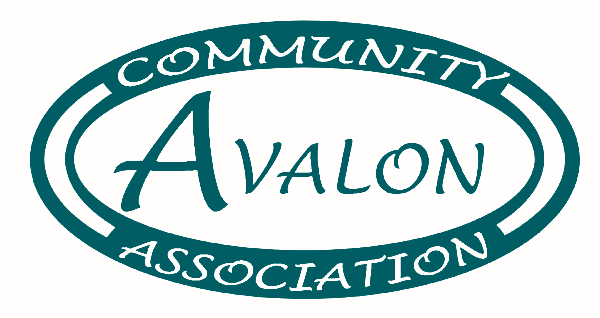 Call to OrderAngela called the meeting to order at 7:33pmAttendanceAttendee Names: Sierra Banwarth, Derek Blum, Arynne Chaharyn, Tyler Gawley, Hayley McCallum, Jessica Patrucco, Kevin ArissAttendees Not Present: Scott Schierling (Regrets), Claire Lyonhart (Regrets), Chad Malinowski (Regrets)Guests in Attendance Mike McPhail (Community Member)Changes to Agenda:Angela will be doing the rink report. Under “Business Arising,” the board needs to vote to accept the changes made at the policy review meeting earlier this month. Under the President's Report, the year in review will be moved to AGM. The Secretary's Report will be removed. The agenda should say September 25, 2019 at the top instead of June 26. Adoption of AgendaMoved by Hayley, seconded by Arynne. CARRIED unanimously. Approval of Previous Minutes
Moved by Hayley, seconded by Derek. CARRIED unanimously
Business Arising From/Since Previous MeetingThe board accepted Elena Beynon's resignation over an email vote on July 30, 2019.  7:41: in camera7:44: out of cameraIn a follow-up from the avaLAWN afFAIR, Elena sent in a grant follow-up, and the money was deposited. Derek explained that the grant would have been in our last year's statements, which he will send out by email. Motion to accept all changes to bylaws, policies & procedures from meeting that was held on September 11, 2019. Moved by Arynne, seconded Sierra. CARRIED unanimously.New BusinessNew Rink Director:Motion to make Mike McPhail a Rink Director for a two-year term.Moved by Sierra, seconded by Derek. CARRIED unanimously.Mike will be officially voted into the position at the AGM, as well as Tyler into his Director-At-Large position. AGM: The board will be holding elections during the AGM. Currently, there are currently two positions that are open: Vice-President and Director of Events. It would be good to have someone with previous board and/or event planning experience in those positions. The board also always welcomes new director at large. There are two positions that are currently up for re-election; these are President and Treasurer. Angela and Derek have both put their names forward to continue on in these roles. City Councillor Mairin Loewen, Dori Krahn from the Saskatoon Fire Department, and Dave McKenzie from the Saskatoon Police Service are all coming, and will be making presentations and answering questions. The AGM will be advertised on Facebook, our website, and a write-up will be provided to school liaisons to distribute in school newsletters, on bulletin boards, etc. The AGM will be held at Fire hall Number 3 on October 30th at 6:30, and will be followed by our regular meeting in the same location. We will also be voting on the 2019-20 budget and the changes to the bylaws/policies & procedures at that time. **ACTION ITEM: Claire will need to bring new copies of policy 8 for everyone to sign at the AGM and shred ones from 2018-19 board.** Yearly Budget: Derek presented the budget. See attachments. Derek presented a tentative budget that will be presented at the AGM. After some discussion around certain areas, he will make some changes and send out a new one for the board to review.ReportsPresident	Angela had a meeting on July 30 with Inspector Dave McKenzie, whom she was introduced to via email by Mairin Loewen after our June meeting. He’s one of inspectors of SPS and will also be at AGM. They discussed the Lighthouse Project, and he would like to stress that the community should wait and see how impactful it will be on neighborhood. He explained that the SPS has no direct role in it, unless an actual crime is involved. He said to stay vigilant, and if you see anything out of the ordinary from a crime perspective then you need to alert SPS, otherwise its other agencies that deal with Project. He stated that this could be good for our community: these are women that are trying to better themselves, get out of sex trafficking, something we could be proud of in our community. Hayley said she has done some research on the organization's (Hope Restored Canada) website, and explained that this Lighthouse Project is the women's final step in a long process before they get back out into society. Inspector McKenzie did say that overall Avalon is safe, and has had significant decreased crime rates compared to other areas of the city. Angela also discussed speeding in school zones with him, which was a concern stemming from both John Lake and Georges Vanier. Inspector McKenzie said to tell parents/residents to call the traffic division, and they will set up speed cameras/speed traps. They will do that at any time. Angela and Inspector McKenzie also talked about the shotgun shell found earlier on Albert St, and Inspector McKenzie emphasized that this, along with the murder that occurred earlier this year, are both isolated incidents. If there are any other questions for the SPS or Inspector McKenzie, write them down for the AGM.	Angela also received an email from the minister at the Avalon Alliance Church asking if we wanted to partner with them for an election forum in our constituency. It would give each candidate an opportunity to introduce themselves and answer questions posted by a moderator. This could be something we would advertise for them. The Church had suggested either September 30 or October 7 as potential dates, but Hayley pointed out the debate is October 7 so that probably wouldn't work. Our bylaws do state we are non-partisan; Hayley said if we are just advertising the event then it would be fine. Kevin mentioned that we could also book out school space on the Church's behalf for the event, if it wasn't to be held at the Church itself. **ACTION ITEM: Angela will respond to Rob's inquiry about the election forum.** **ACTION ITEM: Angela or Jessica will post information on our Facebook and website about the drop-in flu clinic at Prairieland.**	Angela has been invited to and will attend the SPS community consultant meeting Oct 23 at Prairieland Park. She has asked if she can bring someone else with her. 	Varial, our website host, has contacted us to let us know the credit card attached to it as expired. Derek thinks the card attached to it is his. **ACTION ITEM: Derek will get the updated credit card information to Varial.** Treasurer	Derek presented updated finances. See attachments.	Motion to approve finances to today’s date. Moved by Tyler, seconded by Sierra. CARRIED unanimously.Programs	Registration night for winter is Jan 8, 2020 at 6:30, but board members are asked to be there at 6pm. In fall programming we have 160 participants registered across 14 classes. We made just a little over $2500 (including the $500 youth grant from the City that is applied to the Masterchef class). We lost money in Biggest Loser ($300) and Tot's Gym ($15). We were unable to run breakdance because there was no instructor or ballet for ages 6-8 because not enough people registered. Winter programming is due Oct 1, and there will be some changes: LaLa is leaving us after many years, but she has been replaced with 2 new instructors for her 3 classes. As well, we will be offering four new programs, and have four new instructors. We will not be offering babysitting or BLBC. We will have a full schedule Tuesdays to Thursdays; we won't be running programs on Mondays because of too many school closures. Instead of babysitting, we are doing Home Alone, and instead of Biggest Loser we are doing a fitness foundations course. It will be with the same instructor but is a beginner fitness program. We are hoping to do a cheer class but it is iffy at this point, and a new class that has been confirmed is ABC Sports (where you learn components of a different sport every week). Home Alone is through St John’s, and the minimum age is 10. Tyler thought it would work to have the age limit start at 9, so kids would be able to learn the skills and be ready by the time they are 10. Derek mentioned we would need to check with St John's and/or Amber first to make sure we can offer it to 9-year-olds. Angela said that they thought we will alter offering the Babysitting and Home Alone courses, with Babysitting in the fall and Home Alone in January. **ACTION ITEM: Angela will contact Amber to see if they can run Home Alone to include 9 year olds.**Rink (Presented by Angela)	Skate and Slide is Dec 15, 1-4pm. Chad and Mike replaced some boards at rink; there was no cost associated with that because the boards were already on hand. At our meeting earlier this month we talked about the graffiti on the rink: Arynne’s contact gave us free paint, and they will get a free ad in the winter newsletter. Once Chad is back and the weather is better, we will do a paint party. We will also need whipper snippers to cut grass. John Lake	The SCC AGM was last night, and the President, Treasurer and a Member at Large have returned into their positions. New members joined, including Angela. There is a new principal this year, and Mrs. Schroder introduced herself. Some dates of note: Oct 1-2 is the Saskatchewan Association for Community Education workshop, which has to do with indigenous population. Oct 3 (8-9 am) is the meet teachers pancake breakfast, which is sponsored by Smitty’s. October 7 is picture day (Oct 29 re-takes). Sept 30 is orange shirt day to honor survivors of residential school. The first set of parent teacher interviews runs November 28 & 29. John Lake will run a perogies & spring roll fundraiser again, and the order forms will be out at the beginning of October; at that time we can post this on the ACA Facebook page. In regards to what we thought was the ACA bulletin board: it is actually a community board. It's still a good space and we can continue to post information there, but Sierra doesn't believe she will need a budget for it. Georges Vanier	This weekend Nuit Blanche is happening in Saskatoon, and the kids will be showing their art on Broadway on the Friday night. The principal also brought up the problem of parents picking up their children but parking in front of driveways. The school is also doing healthy hunger, which is hot lunches once a month and you can order everything online. The last Friday of the month they are doing Booster Juice Fridays. They will hopefully be having a book fair in October. School renovations are ahead of schedule, so they will be moving in in two weeks. There are currently 477 students at that school. They hosted their back to school BBQ last Thursday, and the Terry Fox run will be on September 26. Arynne also spoke with Laura, the principal, about programming; she did not foresee a problem with us using some of their rooms in the future. **ACTION: Angela will post a reminder on Facebook about being a good neighbor not parking in front of people’s driveways.**Events (Presented by Angela)	No one has come forward to fill the vacant Director of Events position. Regarding the avaLAWN afFAIR, we have a big expense coming up with the park expansion. Angela and Chad were talking and thought that once park is done, we could celebrate the opening with a mini BBQ/fair at the park, get a bouncy castle, have Councillor Loewen there and do a ribbon cutting ceremony with Mairin & Angela. Not something we need to decide at the meeting, but Angela has requested that board members start thinking about what we need to do going forward to be conscious of finances and still engage our community. Perhaps we could also do a movie night late Jan/early Feb, which can be done by a subcommittee if we don't have anyone come forward to claim the position. The board also discussed how the avaLAWN afFAIR is a big cost, so maybe we do alternate years instead of every summer: as long as we are offering something to residents, it doesn’t always have to be the fair.  Derek noted that it was indicated to the board the fair was easy to put on and ran itself, but the reality was that was not the case:  it needs someone to monitor the process the whole way along, and requires a large amount of time/energy. In terms of cost, it is expensive. We have done the same thing year after year, so change might be good. Mike stated that his family missed the fair the year it was gone, but now being on the board side of it, he realized the cost factor. Communications	We are in need of someone to be a backup web administrator; Tyler has volunteered. **ACTION ITEM: Jess and Tyler will get together to review website info.**Secretary**ACTION ITEM: Claire to obtain all contact information from board members following AGM and send to: Kevin, Angela & Derek.**Community Consultant	Program info for the Leisure Guide is due by October 1. November 15-30 is the booking period; Kevin would encourage us to use GVS as much as possible. Kevin will also be requesting a summary of Fall programs in the future; the date is not yet known, but probably will be closer to November. The lotteries grant deadline for Jan 15 (application if you have event), so consider it if we want to have an event in summer. Kevin also reminded us that there are a number of other grants on Saskatoon Parks and Recreation website: community associations can apply for a significant portion of them. In terms of volunteer training: on October 26 there will be one for communication tools for de-escalation. It will be hosted at Station 20 west, and lunch is provided. From a conflict standpoint, it might be a good idea to take advantage. There is lots of info you can use, even for personal development. The registration link is within Kevin’s report. Tonight was a meeting on the change for municipal boundary changes; Kevin does not foresee Avalon’s boundaries changing. If there are any comments on municipal boundaries, put it on the city of Saskatoon website. Subcommittee Report(s) (Reported by Angela)The committee has a new name: the CP Seeley Park Fundraising Committee. The members are Angela, Hayley and Chad, and anyone else can join if they want. The committee received the maximum amount of the grant ($25,000) for this project. The initial estimate they had was $33-34,000, which leaves approximately an $8,000 gap between the estimate and what the board received. However, Angela has recommended that due to inflation and other unforeseen costs, we increase that to $37,000 ($12,000 gap). Kevin sent the ACA a letter of intent in August, which still needs a signature. The first payment, which will be 50% of what we need ($4000) is due by December 31. There is also a one-year period of warranty that is required by City. Kevin will also need construction insurance, park access permits, a date of when we are starting this, but these things can be hashed out at some point in the future. Angela mentioned that one fundraiser we can do will be through all Sarcans in the city, called ‘Drop and Go’: residents returning bottles can indicate that they would like to donate their return to the ACA. Sarcan will keep 2% of every drop (not every bag), and then they will email us notifying us there is a cheque for pick-up. There is not yet a start date for this, but Angela will keep the board informed (at which time it can be advertised on both the website and Facebook).**ACTION ITEM: sign Letter of Intent for Kevin, and submit deposit****ACTION ITEM: Angela to establish fundraiser with Sarcan** Concerns/AnnouncementsDate of Next MeetingAGM Oct 30 @ 6:30 at Fire hall #3. Our regular meeting will follow afterwards at the same location.AdjournmentMoved by Derek at 9:30 Minutes Recorded ByJessica PatruccoMinutes Reviewed/Distributed ByAngela StrandAttachments
Financial Statements to September 24, 2019DATE:September 25, 2019TIME:7:30 PMLOCATION:John Lake School Library